Gamta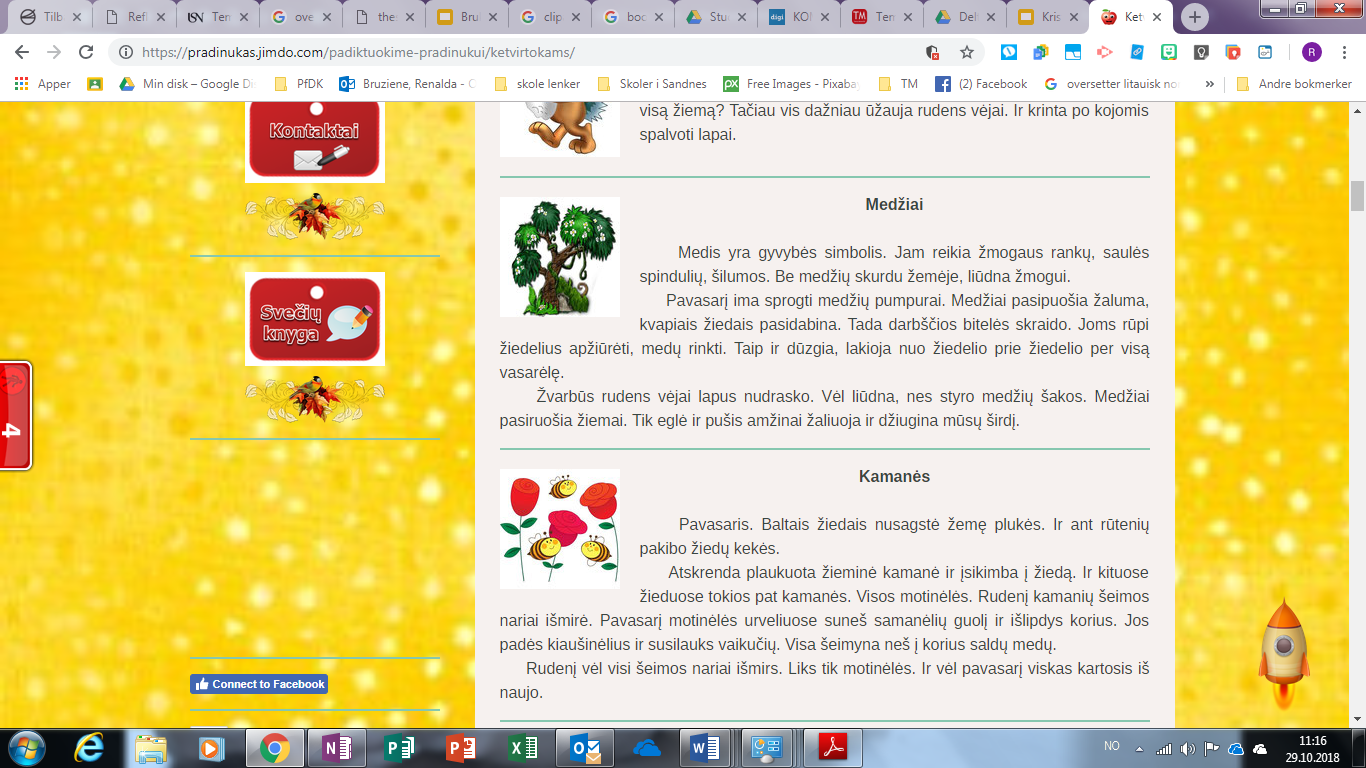 UžduotysPabaik sakinius:Medis yra ………………………………………………………………………..Medžiui reikia …………………………………………………………………..Atsakyk į klausimus:Kas vyksta su medžiais pavasarį?…………………………………………………………………………………….……..Kas nutinka medžiams rudenį?…………………………………………………………………………………………....Kokie medžiai žaliuoja visus metus?……………………………………………………………………….......................